Czy jesteś pewien,że Twoi klienci zawsze do Ciebie trafiają?Nie pozwól, by ominęli Twoją firmę bądź trafili do konkurencji!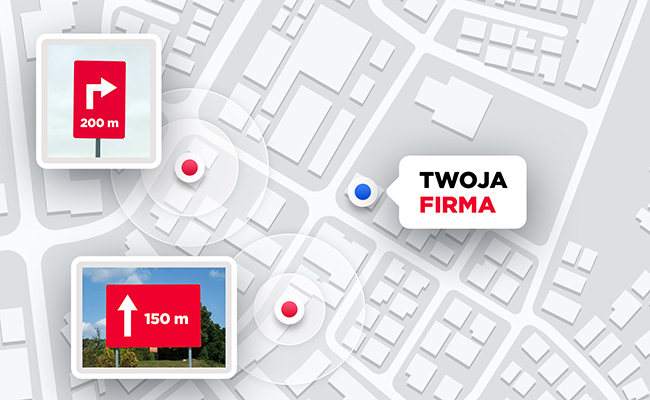 Tablice kierunkowe w punktach o największym natężeniu ruchu wewnątrz miast i przy trasach szybkiego ruchu sprawią, że droga do Ciebie będzie zawsze prosta.Zapewnią ponadto:- nowych klientów – wśród mieszkańców miasta oraz przejezdnych,-  stały kontakt klientów z Twoją marką.Z tablic kierunkowych korzystają największe marki handlowe i usługowe. Nie pozwalają sobie, by konsumenci przeoczyli ich punkt sprzedażowy czy usługowy. Zapytaj o szczegóły: zapytania@recevent.pl